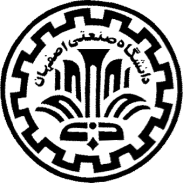 فارغ التحصیلی : مجموع واحدهاي گذرانده برای فارغ التحصيلي نباید از 140کمتر باشد.  دروس اختیاری:  از مجموع 140 واحد، 123 واحد اجباری (شامل 2 واحد کارآموزی) بوده  و فقط 11 واحد به‌صورت تخصصی- اختیاری اخذ می‌گردد. از 11 واحد تخصصی اختیاری  اخد 2 واحد آزمایشگاه تخصصی- اختیاری (جدول بالا) الزامی می باشد. 6 واحد اختیاری دیگر را می توان  از ساير دروس (یا آزمایشگاه) مجموعه تخصصی- اختیاری گرایش، سایر دروس دانشكده برق و كامپيوتر و برخي دروس دانشكده هاي صنايع، رياضي، فيزيك و مهندسي مكانيك  که مورد تایید دانشکده برق و کامپیوتر باشند، اخذ نمود. در صورت مردودی در یک درس اختیاری الزامی به اخذ مجدد همان درس نیست، بلکه می‌توان از سایر دروس مجاز  انتخاب نمود.کارآموزی: توصیه می‌شود دانشجویان درس كارآموزي را در تابستان بعد از ترم 6  ثبت نام  و به پایان برسانند. مطالعه آزاد : اخذ درس به‌صورت مطالعه آزاد  فقط به شرط فارغ‌التحصیلی و تنها برای دروس تخصصی (نه اصلی و پایه) امکان‌پذیر است.ترم 5ترم 5ترم 5ترم 5ترم 5ترم 6ترم 6ترم 6ترم 6نام  درسنام  درسکد  درسواحدپیش‌نیازنام  درسکد  درسواحدپیش‌نیاز- (هم‌نیاز)اصول سیستم‌های مخابراتیاصول سیستم‌های مخابراتی17183033تجزیه و تحلیل سیگنال‌ها و سیستم‌ها-  احتمال مهندسی –   ریاضی مهندسیآز سیستم‌های کنترل خطی17164011سیستم‌های کنترل خطیسیستم‌های کنترل خطیسیستم‌های کنترل خطی17163123تجزیه و تحلیل سیگنال‌ها و سیستم‌ها- مدارهای الکتریکی 2 – ریاضی مهندسیسيستمهای كنترل پیشرفته17164253سیستم‌های کنترل خطی – (جبر خطی)بررسی سیستم‌های انرژی الکتریکی 1بررسی سیستم‌های انرژی الکتریکی 117143033ماشین‌های الکتریکی – ریاضی مهندسیكنترل فرآيندهاي صنعتي17164243سیستم‌های کنترل خطیطراحی سیستم‌های دیجیتال 2طراحی سیستم‌های دیجیتال 217323033طراحی سیستم‌های دیجیتال 1ابزار دقيق و اجزاء سیستم‌های کنترل17164123اصول الکترونیک– (سیستم‌های کنترل خطی)اقتصاد و مدیریت صنعتیاقتصاد و مدیریت صنعتی13104262-----اصول ارائه و تحقیق 17404032حداقل 80 واحد گذراندهآز ماشین‌های الکتریکیآز ماشین‌های الکتریکی17143041ماشین‌های الکتریکیجبر خطی کاربردی19142393ریاضی 2آز اصول الكترونيكآز اصول الكترونيك17123011اصول الکترونیک- آز مدارهاي الكتريكيدرس از مجموعه تخصصی-اختیاری-----3-----درس گروه معارفدرس گروه معارف-----2-----1818ترم 7ترم 7ترم 7ترم 7ترم 7ترم 8 ترم 8 ترم 8 ترم 8 نام  درسکد  درسکد  درسواحدپیش‌نیازنام  درسکد  درسواحدپیش‌نیاز- (هم‌نیاز)سيستم هاي کنترل دیجیتال171630417163043سیستم‌های کنترل خطیاتوماسیون صنعتی17164083سیستم‌های کنترل خطیالکترونیک صنعتی یامبانی الکترونیک قدرت17104171714328171041717143283اصول الكترونيكاصول الكترونيك- ماشينهاي الكتريكيآز کنترل دیجیتال17164131کنترل دیجیتالپروژه 1174035017403503حداقل 80 واحد گذراندهدرس از مجموعه تخصصی-اختیاری-----3-----آز طراحی سیستم‌های دیجیتال 2173230817323081طراحی سیستم‌های دیجیتال 2آ‍ ز طراحي سيستم هاي ديجيتال 1آزمایشگاه از مجموعه تخصصی-اختیاری-----1-----درس گروه معارف----------2-----درس اختیاری آزاد-----3-----درس از مجموعه تخصصی-اختیاری----------3-----درس اختیاری آزاد-----3-----آزمایشگاه از مجموعه تخصصی-اختیاری----------1-----1416مجموعه دروس تخصصي - اختياريمجموعه دروس تخصصي - اختياريمجموعه دروس تخصصي - اختياريمجموعه دروس تخصصي - اختياريمجموعه آزمايشگاه‌های  تخصصي - اختياريمجموعه آزمايشگاه‌های  تخصصي - اختياريمجموعه آزمايشگاه‌های  تخصصي - اختياريمجموعه آزمايشگاه‌های  تخصصي - اختيارينام  درسکد  درسواحدپیش‌نیازترم ارائهنام  درسکد  درسواحدپیش‌نیاز- (هم‌نیاز)ترم ارائهسيستم‌هاي كنترل هوشمند17164163سیستم‌های کنترل خطیفردآز كنترل فرآيندهاي صنعتي17164441کنترل فرايندهاي صنعتيفردبهينهسازي و كنترل سيستم‌هاي انرژي17164093كنترل فرايندهاي صنعتيفردآز ابزار دقيق17164521ابزاردقيقفردسيستم‌هاي  مكاترونيكي17164363سیستم‌های کنترل خطیفردآز الكترونيك صنعتي17104041الکترونيک صنعتي- آز ااصول لكترونيكزوجسيستم‌هاي كنترل غيرخطي17164563سیستم‌های کنترل خطیزوجآز اتوماسيون صنعتي17164401(اتوماسيون صنعتي)زوجرباتيك17164483سیستم‌های کنترل خطیزوجشبكههاي عصبي17164053(سیستم‌های کنترل خطی)،  حداقل 80 واحد گذراندهزوجكنترل مبدلهاي الكترونيك قدرت17164643سیستم‌های كنترل خطي ويكي از دروس  الكترونيك صنعتي یا مباني الكترونيك قدرتزوجمباحث ويژه در كنترل17164943سیستم‌های کنترل خطیزوجپروژه 217404503پروژه 1